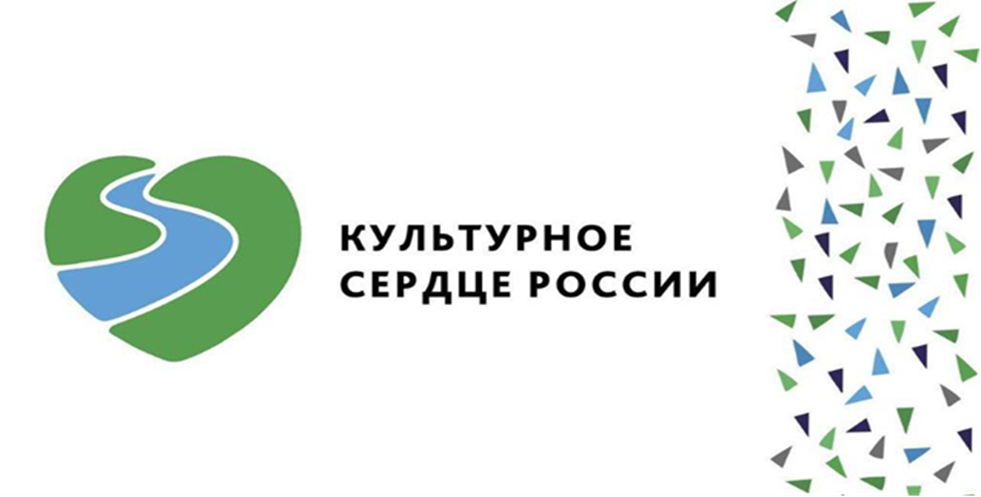 План культурно-досуговых мероприятий на территории Самарской области в рамках общественного творческого проекта «Культурное сердце России» с 19 по 25 августа 2019 годаСамараТольяттиСызраньНовокуйбышевскЧапаевскОтрадныйЖигулевскОктябрьскКинельПохвистневоБезенчукскийБогатовскийБольшеглушицкийБольшечерниговскийБорскийВолжскийЕлховскийИсаклинскийКамышлинскийКинельскийКинель-ЧеркасскийКлявлинскийКошкинскийКрасноармейскийКрасноярскийНефтегорскийПестравскийПохвистневский ПриволжскийСергиевскийСтавропольскийСызранскийХворостянскийШенталинскийШигонскийг. Самара,ул. Ново-Вокзальная,д. 257а,дворовая территория19 августа,17:00-18:00Дворовой праздник«Папа, мама, я – спортивная семья!»г. Самара,пос. Мехзавод,квартал 11, 29,дворовая площадка19 августа,18:00-19:00Дворовый праздник «А у нас во дворе»г. Самара,мкр. Крутые Ключи,Шведская слобода, стр. 4, 9,за ТЦ ИКЕАдворовая площадка20 августа,18:00-19:00Дворовый праздник «А у нас во дворе»г. Самара,ул. Осипенко, 2020 августа,16:00-18:00Развлекательная игровая программа для взрослых и детей по месту жительстваг. Самара,ул. Советской Армии, 21620 августа,17:00-18:00Культурно-массовое мероприятие«День соседей»г. Самара,ул. Советской Армии, 21920 августа,18:00-19:00Передвижная выставка декоративно-прикладных, изобразительных и фоторабот, посвященная юбилею Октябрьского района «Октябрьский район-вчера, сегодня, завтра»г. Самара,ул. Аэродромная, 58,площадка передМБУК г.о. Самара «СМИБС» филиал библиотеки № 1120 августа,13:00-14:00Литературная беседка «Читающий дворик»г. Самара,ул. Свободы, 75,площадка передМБУК г.о. Самара «ЦСДБ» филиал детской библиотеки № 821 августа,10:00-11:00Игровая программа «Здравствуй, школа!»г. Самара,ул. Ново-Садовая, 303, 303А21 августа,17:00-19:00Культурно-массовое мероприятие«День соседей»г. Самара,ул. Авроры, 12221 августа, 17:00-19:00Развлекательное занятиедля детей и взрослых«Краски лета»г. Самара,пос. МехзаводКрасный Пахарь, 31, 32, 3321 августа,18:00-19:00Дворовый праздник«А у нас во дворе»г. Самара,пос. Березаквартал 3, 1-8,детская площадка21 августа,18:00-19:00Дворовый праздник«А у нас во дворе»г. Самара,пос. Прибрежный,ул. Труда, 9,сквер им.Овчарова22 августа,18:00-19:00Дворовый праздник«А у нас во дворе»г. Самара,ул. Советской Армии,223-223А,дворовая территория22 августа,17:00 -18:00Культурно-массовое мероприятие«День соседей»г. Самара,ул. Советской Армии, 271,дворовая площадка22 августа,13:00-15:00Развлекательная программа«Ах, лето!»г. Самара,ул. Авроры, 12222 августа,16:00-18:00Спортивно-развлекательная программаг. Самара,ул. Гаражная, 2222 августа,17:00-18:00День флагаг. Самара,пос. Красная Глинка,квартал 4, 10,сквер,дворовая площадка22 августа,18:00-19:00Праздник«Двор, в котором мы живем»г. Самара,пос. Мехзавод,квартал 4, 9,сквер у Дома культуры «Октябрь»22 августа,20:00-21:00Кино под открытым небом: кинопоказ в рамках проведения Всемирного фестиваля «Уличное кино».г. Самара,ул. Краснодонская, 32,здание Администрации Промышленного внутригородского районаг.о. Самара22 августа,15:00-16:00Гражданско-патриотическая акция«Я – гражданин!»г. Самара,Московское шоссе, 121,дворовая территория22 августа,17:00-18:00Дворовой праздник«Папа, мама, я – спортивная семья!»г. Самара,сквер по ул. Юбилейнойот ул. Победыдо ул. Физкультурной22 августа,14:00-15:00Праздничное мероприятие, посвященноеДню флага Россииг. Самара,ул. Антоново-Овсеенко, 89,Дворовая площадка22 августа,15:00-16:00Праздничное мероприятие«День флага»г. Самара,ул. Гагарина/пр. 9 Мая,Сквер им. В. Маяковского22 августа,17:00-17:45Творческая встреча «Самарские переливы»г. Самара,пр. 9 мая, 14,Сквер им. А.П. Чехова22 августа,18:00-19:00Творческая встреча «Самарские переливы»г. Самара,ул. Советской Армии, 27,Площадка перед Администрацией Советского внутригородского района23 августа,15:00-16:30Торжественное мероприятие «Лучшие люди района»г. Самара,пос. Управленческий,ул. Кузнецова, 11,дворовая площадка23 августа,18:00-19:00Дворовый праздник«А у нас во дворе»г. Самара,ул. Аэродромная, 90,Парк Победы24 августа,17:00-18:30Концертная программа«Джаз-вояж»г. Самара,пер. Ташкентский, 39,Парк культуры и отдыхаим. 50-летия Октября24 августа,16:00-17:30Концертно-игровая программа с участием детского музыкально-хореографического театра «Искорки»г. Самара,Струковский сад,пешеходная улица Куйбышева24 августа,13:00-15:00Фестиваль цветовг. Самара,Набережная р. Волги, Маяковский спуск24-25 августа,18:00-21:00Музыкальныеи танцевальные программыг. Самара,ул. Кишиневская, 13,Сквер Дома культуры «Нефтяник»25 августа,12:00-13:00Ярмарка экодизайнаг. Тольятти,ул. Юбилейная,Парк Победы24 августа,10:00-12:00Открытая тренировка,мастер класс,Веселые старты, интерактивные игры со зрителями, Зарядка со звездойг. Тольятти,ул. Юбилейная,Парк Победы24 августа,15:00-17:00Конкурсно-развлекательная программа, посвященная Дню флага Россииг. Тольятти,ул. Победы, 57,Парк Центрального района24 августа,10:00-12:00Открытая тренировка,мастер класс,Веселые старты, интерактивные игры со зрителями, Зарядка со звездойг. Тольятти,ул. Победы, 57,Парк Центрального района24 августа,15:00-17:00Конкурсно-игровая программа«Чудесные выходные»г. Тольятти,ул. Л. Чайкиной, 36,Комсомольский парк культуры и отдыха24 августа,10:00-12:00Открытая тренировка,мастер класс,Веселые старты, интерактивные игры со зрителями, Зарядка со звездойг. Тольятти,ул. Юбилейная,Парк Победы25 августа,17:00-19:00Концертная программа,спектакль «Таинственный Гиппопотам»г. Тольятти,ул. Победы, 57,Парк Центрального района25 августа,17:00-19:00Концертная программа,Танцевальная площадка «На одной волне» (хиты 60х-90х), мастер класс по танцамг. Тольятти,ул. Л. Чайкиной, 36,Комсомольский парк культуры и отдыха25 августа,17:00-19:00Культурно-развлекательная программа«Летняя мозаика».Игровая программаг. Сызрань,ул. Циолковского, 8аДК «Строитель»19 августа,16:00-17:00Развлекательная программа«Яблочный спас»г. Сызрань,ул. Достоевского, 420 августа,18:00-19:30Литературный дворикг. Сызрань,ул. Щусева, 7,площадь ДК «Строитель»21 августа,16:00-17:00Развлекательная программа«День двора»г. Сызрань,ул. Московская, 4,ДК «Художественный»21 августа,17:30-18:30Концертно-развлекательная программа«День двора»г. Сызрань,ул. Советская, 90Детский парк «Гномик»22 августа,11:00-11:30Викторинако Дню государственного флага РФ«Флаг Российский наш окрашен в белый, синий, красный цвет.Он трепещет в небе ясном и его прекрасней нет!»г. Сызрань,ул. Людиновская, 16,филиал ДК «Авангард»22 августа,18:00-19:30День флагаг. Сызрань,ул. Ульяновское шоссе, 5,филиал ДК «Авангард»23 августа,17:00-18:00День двораг. Сызрань,пер. Керченский, 7,стадион «Шахтер»25 августа,11:00-13:0Спортивный праздник, посвященныйДню города Сызраньг. Сызрань,пос. Новокашпирский,ул. Ленинградская, 10,площадь25 августа,19:00-21:00Концертная программако Дню шахтера«Тепло сердец мы дарим горнякам!»г. Новокуйбышевск,ул. Буденного, 519 августа,18:00-19:00Праздник двораг. Новокуйбышевск,ул. Нефтепроводчиков, 820 августа,18:00-19:00Праздник двораг. Новокуйбышевск,ул. Островского, 17А20 августа, 18:00-19:00Праздник двораг. Новокуйбышевск,пр. Победы, 1521 августа,18:00-19:00Праздник двораг. Новокуйбышевск,ул. Миронова, 23,сквер «Добровольцев»22 августа,18:00-19:00Праздник двораг. Новокуйбышевск,пр. Миронова, 37 А22 августа,18:00-19:00Праздник двораг. Новокуйбышевск,пр. Победы, 1Е,Парк Победы25 августа,18:00-19:00Танцевальная программапод духовой оркестр «Горожане»г. Чапаевск,ул. Орджоникидзе, 18,МБУ «СКДК»,площадьСП «ДК им. А.М. Горького»22 августа,17:00-18:00Торжественная программа«Под флагом единым», посвящённаяДню Российского флагаг. Чапаевск,ул. Орджоникидзе, 18,МБУ «СКДК»,площадьСП «ДК им. А.М. Горького»22 августа,18:00-19:00Праздничная программа, посвящённая микрорайону Берсолг. Чапаевск,ул. Орджоникидзе, 18,МБУ «СКДК»,площадьСП «ДК им. А.М. Горького»22 августа,17:00-19:00Праздничная интерактивно-игровая программаг. Чапаевск,п. Нагорный,площадь24 августа,19:00-22:00Праздничная программа, посвящённаяДнюНагорного посёлкаг. Отрадный,ул. Сабирзянова, 14,двор дома20 августа,18:00-19:00Дворовый праздникг. Отрадный,ул. Первомайская, 28,площадка передМБУК «ДК «Россия»25 августа,19:00-20:00Концертная программа «Закружилосьв танце лето» народного духового оркестра «Меридиан»г. Жигулевск,ул. Комсомольская, 28,МБУК Историко-краеведческий музей«Самарская Лука»19-23 августа,09:00-18:00Выставка«Грампластинка». Городская выставка творческих работ.г. Жигулевск,ул. Пирогова, 21,Выставочный центр«Народная галерея»19-23 августа,09:00-18:00Выставка«Гобелен и авторская кукла»г. Жигулевск,с. Зольное,ул. Клубная, 41,Музей-театр«Жигулевская сказка»19-23 августа,09:00-16:00Фотовыставка«Я свежести природной зачерпну». Выставка фотографий ко дню рождения «Жигулевского заповедника»г. Жигулевск,ул. Ленина, 3,МБУ «Городской парк культуры и отдыха»22 августа,12:00-14:00День Российского Флага«Флаг державы – символ славы»г. Жигулевск,с. Солнечная Поляна,ул. Центральная, 1,площадь около Клуба22 августа,12:0-13:30Деньфлага Россииг. Жигулевск,мкр. Яблоневый Овраг, площадь «Слава Труду»22 августа,11:00-12:00Акция, посвященнаяДню Российского флага«Крепи державы рубежи»г. Жигулевск,мкр. Яблоневый Овраг, площадь «Слава Труду»24 августа,13:00-15:00Фестиваль народного творчества «Яблоневый Спас»г. Октябрьск,ул. Ленина, 42,Городской парким. М. Горького22 августа,10:00-17:00Акция«Наша гордость и слава»,посвященнаяДню государственного флага РФг. Октябрьск,ул. Станиславского, 1,ул. 3-го Октября, 105,ул. Мира, 94а,МБУ «КДК «Октябрьский»22 августа 10:00-12:00Акция«Под флагом единым», посвященная Дню государственного флага РФг. Кинель,п.г.т. Алексеевка,ул. Комсомольская, 15,Дом культуры «Дружба»22 августа,11:00-12:30Культурно-просветительная программа, посвящённаяДню российского флага«Три цвета России»г. Кинель,ул. Мира, 42,сквер Городского Дома культуры22 августа,18:00-19:00Конкурсно-познавательная программа, посвященная Дню российского флагаг. Кинель,п.г.т. Алексеевка,ул. Вокзальная23 августа,18:00-19:00Открытие детской площадкиг. Похвистнево,ул. Комсомольская,Парк культуры и отдыха «Дружба»20 августа,9:00-9:30Утренняя зарядка«Энерджи»г. Похвистнево,ул. Комсомольская,Парк культуры и отдыха «Дружба»20 августа,18:00-19:00Тематический вечер отдыха для детейг. Похвистнево,часть города Похвистнево Венера21 августа,18:00-19:00Праздничное мероприятие к юбилею части города Похвистнево Венераг. Похвистнево,ул. Комсомольская,Парк культуры и отдыха «Дружба»22 августа,9:00-9:30Утренняя зарядка «Энерджи»г. Похвистнево,ул. Комсомольская,Парк культуры и отдыха «Дружба»23 августа,18:00-19:00Тематический вечер отдыха для детейг. Похвистнево,ул. Газовиков, 14,МБУК «Дом ремёсел»СП Краеведческий музей24 августа,16:00-18:00Массовое мероприятие«Ятманскому фестивалю посвящается»м.р. Безенчукский,пгт. Безенчук,пересечениеул. Советской и Чапаева,парк «Тополя»21 августа,16:00-17:00Детская игровая программа«Радуга»м.р. Безенчукский,пгт Безенчук,парк НГДУ22 августа,17:00-18:00Исторический экскурс: «Белый, синий, красный цвет – символ славы и побед».м.р. Безенчукский,пгт Безенчук,пересечениеул. Советской и Чапаева,парк «Тополя»23 августа,18:00-19:00Концерт«Тополиная фиеста 2019»м.р. Безенчукский,пгт Безенчук,пересечениеул. Советской и Чапаева,парк «Тополя»25 августа,16:00-17:00Детская музыкальная развлекательная программа«CinderDisco»м.р. Богатовский,с. Ивановка,ул. Новая, 1 А21 августа,10:00-12:00Познавательная программа«Символ России»м.р. Богатовский,с. Богатое,ул. Комсомольская, 48,Центральная площадь22 августа,10:00-12:00День Российского флагам.р. Богатовский,с. Виловатое,ул. Октябрьская, 86В,Площадка перед СДК22 августа,17:00-20:00День селам.р. Богатовский,пос. Заливной,ул. Зелёная, 223 августа,15:00-22:00Юбилей мукомольного заводам.р. Большеглушицкий,с. Большая Глушица,ул. Гагарина, 78,МЦК21 августа,10:00-10:40Игровая программа для детей дошкольного возраста«Да здравствует, осень!»м.р. Большеглушицкий,с. Большая Дергуновка,ул. Советская, 97,СДК22 августа,11:00-12:00Тематическая программа«Цвета родной страны»м.р. Большеглушицкий,с. Александровка,ул. Центральная, 2,СДК22 августа,12:00-13:00Тематический концерт«Душа России в символах ее!»м.р. Большеглушицкий,с. Константиновка,ул. Центральная, 7,СДК22 августа,12:00-13:00Праздничная программако Дню Российского флага «Над миром гордо реет флаг Российский!»м.р. Большеглушицкий,с. Мокша,ул. Юбилейная, 2, сценический павильону Сельского клуба22 августа,13:00-14:00Праздничная программа«Триколор страны родной»м.р. Большеглушицкий, п. Таш-Кустьяново,ул. Центральная, 22,Сельский клуб22 августа,14:00-14:45Тематическая программа«Флаг России - гордость наша»м.р. Большеглушицкий,с. Большая Глушица,пл. им. 60-летия Октября22 августа,18:00-19:00Праздничная программа, посвященнаяДню флага РФм.р. Большеглушицкий,с. Морша,ул. Центральная,123,Сельский клуб23 августа,14:00-14:45Познавательная программа«Под флагом России»м.р. Большеглушицкий,с. Большая Глушица,пл. им. 60-летия Октября24 августа,16:00-23:00Межмуниципаль-ный фестиваль ВИА и солистов «ROCK над степью»м.р. Большечерниговский,п. Глушицкий,ул. Специалистов, 1,Глушицкий СДК21 августа,15:00-16:00Концертная программа«И в песне, и в сердце - Россия!»м.р. Большечерниговский,с. Большая Черниговка,ул. Советская, 107,площадь РДК22 августа,11:00-13:30Музыкальный марафон«Наш Российский реет флаг»,посвященныйДню Российского флагам.р. Большечерниговский,дер. Утекаево,ул. Степная, 25,Утекаевский СК22 августа,10:00-11:00Интеллектуально-познавательная программа ко Дню Государственного Флага«Если дружба велика-будет Родина крепка!»м.р. Борский,с. Борское,ул. Ленинградская, 60,МБУК «Борский краеведческий музей»21 августа,16:00-17:00В рамках проектов «Лето в музее» и в «Музейную среду» исторический час «Символ великой державы»м.р. Борский,с. Борское,ул. Ленинградская, 60,МБУК «Борский краеведческий музей»22 августа,13:00-15:00В рамках проекта «Лето в музее». Викторина «История Российской символики»м.р. Борский,с. Борское,ул. Ленинградская, 47 «Б»22 августа,17:00-19:00Арт-студия игрового чтения «Библиотечная ПАРКовка»(в рамках районной программы летнего чтения «Лето.Книга.Позитив»)м.р. Борский,с. Борское,Центральный парк23 августа,17:00-18:00Мастер-класс«Забавные зверушки»м.р. Борский,с. Борское,Центральный парк(танцевальная площадка)24 августа,21:00-22:00Дискотекам.р. Волжский,с.п. Черновский,п. Черновский,ул. Советская, 24,площадь у СДК22 августа,19:00-21:00Праздничная программа,посвящённая«Дню Российского флага»м.р. Волжский,с.п. Воскресенка,с. Воскресенка,ул. Рабочая, 2,ДК22 августа,18:00-19:00Интерактивная OPEN AIR площадка,посвященнаяДню Флагам.р. Волжский,с.п. Верхняя Подстепновка,п. Верхняя Подстепновка,ул. Специалистов, 27,главная площадьу СДК «Нива»22 августа,18:00-19:30Концертная программа, посвященнаяДню Российского флага«Три державных цвета»м.р. Волжский,с.п. Подъём-Михайловка,с. Яблоновый Овраг,ул. Н. Наумова, 29зрительный зал ДК22 августа,19:00-20:30Праздничный концерт«Гордо реет над страной флаг российский наш родной»м.р. Волжский,с.п. Подъём-Михайловка,с. Подъём-Михайловка,ул. Советская, 75,зрительный зал ДК23 августа,18:00-20:00Праздничный концерт«Гордо реет над страной флаг российский наш родной»м.р. Елховский,ул. Советская 2б,Районный Дом культуры24 августа,18:00-02:00Мероприятияв рамках Всероссийской акции «Ночь кино»м.р. Исаклинский,с. Старое Вечканово,ул. Советская, 24 б,площадь перед СДК19 августа,15:00-19:00XI районный мордовский фольклорный праздник«Яблочный спас»м.р. Исаклинский,с. Исаклы,ул. Куйбышевская, 63 а,Площадь перед РДК23 августа,20:00-23:00Вечер отдыхапод открытым небомм.р. Камышлинский,ул. Красноармейская, 37,площадь передзданием РДК22 августа,10:00-12:00Конкурсдетского рисунка на асфальте«Российский триколор»м.р. Камышлинский,ул. Красноармейская, 37,зрительный зал РДК22 августа,12:00-14:00Конкурсно- развлекательная программа«Реет гордо флаг российский»м.р. Камышлинский,с. Камышла,ул. Победы, 37,читальный залЦентральной библиотеки22 августа,11.00-13.0014.00-15.00Книжна выставка«Флаг державы – символ славы»Викторинапо истории России «Колесо истории»м.р. Камышлинский,с. Камышла,майдан при въездев с. Камышла24 августа,11:00-13:00Районныйдетский Сабантуйм.р. Кинельский,с. Алакаевка,ул. Юбилейная, 39,зрительный зал Алакаевского СДК22 августа,12:00-13:00Мероприятиеко Дню государственного флага РФ«Могучий Триколор»м.р. Кинельский,с. Богдановка,ул. Конычева, 18,Богдановкий СДК22 августа,15:00-16:00Тематическое мероприятие«Белый, синий, красный цвет – символ славы и побед!»м.р. Кинельский,с. п. Богдановка,Аул Казахский,ул. Казахская, 79,Зрительный залАульского СДК22 августа,15:00-16:00Познавательное мероприятие«Главный символ России»м.р. Кинельский,п. Комсомольский,ул 50 Лет Октября, 21,Площадь перед СДК22 августа,11:00-13:00День российского флагам.р. Кинельский,с. Сколково,ул. Советская, 43,зрительный зал СДК22 августа14:00-15:00Квест«Три цвета Родины»м.р. Кинельский,с.п. Богдановка,Аул Казахский,ул. Казахская, 79,Фойе Аульского СДК23 августа,13:00-13:30Фотовыставка«Еркемаю – 25!»м.р. Кинельский,с. Павловка,ул. Центральная, 77,Здание СДК24 августа,14:00-15:00Творческий вечер«Хрустальный голос России»м.р. Кинель-Черкасский,с. Лозовка,ул. Заречная, 1,Сельский клуб19 августа,19:00-21:00Праздничная программа«Яблочный фреш»м.р. Кинель-Черкасский,с. Тоузаково,ул. Центральная, 32 В,Сельский клуб19 августа,18:00-19:00Концертно-развлекательная программа«Молодильное яблоко»м.р. Кинель-Черкасский,с.п. Кротовка,ул. Садовая, 15 «а»,Библиотека22 августа,14:00-15:00Урок гражданственности «Флаг наш- символ доблести и славы!»м.р. Кинель-Черкасский,с. Александровка,ул. А. Толстого, 10,КДЦ22 августа,19:00-20:30Концертная программа«Гордо реетфлаг России» м.р. Кинель-Черкасский,с.п. Садгород,ул. Школьная, 34,уличная сцена КДЦ22 августа,17:00-18:00Концертная программа«День Российского флага»м.р. Кинель-Черкасский,с.п. Тимашево,территория поселения22 августа,10:00-12:00Акция«Три цвета России», посвященная Дню государственного флага РФм.р. Кинель-Черкасский,с.п. Тимашево,территория поселения22 августа,11:00-13:00Велопробег, посвященныйДню государственного флага РФ«Под флагом России»м.р. Кинель-Черкасский,с. Репьевка,ул. Победа, 2,фойе КДЦ с.п. Садгород22 августа,12:00-17:00Выставка«Урожай 2019»м.р. Кинель-Черкасский,с. Тимашево,ул. Революционная,парк23 августа,15:00-17:00Ретро-парк, концертная программа «Забытые мелодии»м.р. Кинель-Черкасский,с.Кротовка,ул. Полевая, 1А23 августа,18:00-21:30Дискотекам.р. Кинель-Черкасский,с. Черновка,ул. Школьная, 34, площадка около здания КДЦ24 августа,17:00-20:00Развлекательная программа«Село пело и плясало»м.р. Кинель-Черкасский,с. Коханы,ул. Советская, 32,площадь перед клубом24 августа,15:00-20:00Праздничная программа«День села» м.р. Кинель-Черкасский,с. Черновка,ул. Школьная, 34,площадка около здания КДЦ24 августа,20:00-23:00Дискотекас игровой программойм.р. Клявлинский,с. Клявлино,Сельский клуб21 августа,17:00-18:30Спортивно-развлекательная программа «Быстрее, выше, сильнее!»м.р. Клявлинский,ж/д ст. Клявлино,ул. Северная, 83,РДК24 августа,21:00-22:00Ночь кином.р. Кошкинский,с. Старая Ивановка,ул. Центральна 4, зрительный залСтаро-Ивановского СДК22 августа,14:00-15:00Литературная музыкальная композиция«Три цвета России»м.р. Красноармейский,п. Чапаевский,ул. Школьная, 9,площадка околошколы24 августа,11:00-14:00Массовый праздник«Родному краю посвящается!»90-летие поселка Чапаевскийм.р. Красноярский,пгт. Волжский,ул. Жилгородок, 25,Филиал №1ДК «Волжанин»22 августа, 18:00-19:30Праздничная программа ко дню Российского флага «Гордо реет флаг державный!»м.р. Красноярский,с. Хорошенько,ул. Центральная, 67,Парк «Дружбы Народов»23 августа,16:00-23:00Концертная программа,посвящённаяДню государственного флага«Гордо реетнад Россией»м.р. Красноярский,п. Конезавод,Ипподром24 августа,09:00-16:00Конноспортивный фестивальпамятиМ.И. Каштановам.р. Нефтегорский,с.п. Утевка,с. Трофимовка,ул. Пролетарская19 августа,14:00-15:30Праздник двора«Праздник яблочного пирога»м.р. Нефтегорский,г. Нефтегорск,площадка в Сквере Победы22 августа,10:00-11:00Исторический экскурс«Знамя единства»м.р. Нефтегорский,с. Дмитриевка,ул. Советская, 8,Дмитриевский СДК.22 августа,14:00-15:00Концертная программа«Овеянный славой российский флаг»м.р. Нефтегорский,с. Утевка,ул. Торговая, 13,летняя сцена,площадь СДК22 августа,14:00-15:00Праздничный концерт, посвященныйДню государственного флага РФ«Во флаге - слава страны!»м.р. Нефтегорский,с. Покровка,ул. Первомайская, 6,Площадь Покровского СДК22 августа,14:00-15:00Праздничная программа, посвященная Дню Российского флага«Флаг – России честь и знак!»м.р. Нефтегорский,с.п. Семеновка,пос. Новая Жизнь,ул. Набережная, 50,Сельский клуб24 августа,12:00-13:30День села«О той земле, где ты родился»м.р. Нефтегорский,с. Кулешовка,ул. Ленина, 2,Кулешовский СДК24 августа,16:00-18:00День села«Моё село –ты песня и легенда»м.р. Нефтегорский,с. Дмитриевка,пер. Крестьянский24 августа18:00-19:30Праздник улицы«Веселимся вместе»м.р. Нефтегорский,г. Нефтегорск,ул. Нефтяников, 22,Летняя сценаМКДЦ «Нефтяник»24 августа20:00-23:00Всероссийская акция«Ночь кино - 2019»м.р. Нефтегорский,с.п. Зуевка,с. Верхнесъезжее,ул. Центральная25 августа,17:00-18:30Праздник улицым.р. Пестравский,с. Пестравка,пл. Берёзки24 августа,18:00-20:00Пестравский медовый фестиваль «Золотые соты»м.р. Похвистневский,с. Подбельск,ул. Куйбышевская, 123,Открытая площадка19 августа,13:00-15:00Праздничная программа «Яблочный спас»м.р. Похвистневский,с. Рысайкино,ул. Ижедерова, 59,Открытая площадка19 августа,11:00-13:00Праздничная программа «Яблочный спас»м.р. Похвистневский,с. Большой Толкай,ул. Ленина, 93,Открытая площадка19 августа,18:00-20:00Народное гуляние «Солнечный праздник – Яблочный спас!»м.р. Похвистневский,с. Рысайкино,ул. Ижедерова, 59,открытая площадка22 августа,11:00-13:00Квест-игра«Рейся, гордый флаг!»м.р. Похвистневский,с. Подбельск,ул. Куйбышевская, 123,открытая площадка22 августа,12:00-14:00Праздничная программа«Под флагом России»м.р. Похвистневский,с. Староганькино,ул. Центральная, 27-а,открытая площадка22 августа,15:00-16:00Тематический вечер«Виват, Россия! Виват – великая держава!»м.р. Приволжский,с. Обшаровка,ул. Советская, 91,площадь ОбшаровскогоСДК №1 «Юбилейный»23 августа,18:00-19:00Праздничная программа«Село, в котором я живу»м.р. Приволжский,с. Екатериновка,ул. Центральная, 22,площадкау Екатериновского СДК24 августа,18:00-19:00Народное гулянье, посвященное празднованиюДня селам.р. Сергиевский,с. Сергиевск,Центральная площадь22 августа,11:00-12:00Районная акция«Горжусь – люблю Россию!»м.р. Сергиевский,п. Сургут,ул. Кооперативная, 3,Сургутский СДКМАУК «МКДЦ»22 августа,14:00-15:00Тематический час«Под флагом России за мир и свободу»м.р. Сергиевский,п. Суходол,Парковая зона22 августа,18:00-19:30Концертная программа«Три цвета Российского флага»м.р. Сергиевский,с. Красносельское,ул. Школьная, 1,Площадкау Красносельского СДК23 августа,16:30-23:00Праздник, посвященный100-летиюс. Красносельское«С любовьюк людям и земле»м.р. Сергиевский,с. Сергиевск,Центральная площадь24 августа,11:00-15:00Межмуниципаль-ный фестиваль народной культуры и творчества, посвященный новому урожаю самарских яблок «Яблочный фест»м.р. Ставропольский,с.п. Мусорка,с. Ташла,ул. Приовражная,уличное пространство22 августа,17:00-19:00День улицы«Самая родная – улица моя»м.р. Ставропольский,с.п. Верхнее Санчелеево,с. Верхнее Санчелеево,ул. Кооперативная,площадь околоДома культуры23 августа,18:00-21:00День села«Село мое родное»м.р. Ставропольский,с.п. Мусорка,с. Мусорка,ул. Лапшова,уличное пространство23 августа,16:00-18:00День улицы«Здравствуй, улица родная!»м.р. Ставропольский,с.п. Большая Рязань,с. Большая Рязань,ул. Коммунальная,уличное пространство24 августа,16:00-19:00День села«Милый сердцу уголок»м.р. Ставропольский,с.п. Сосновый Солонец,с. Березовый Солонец,ул. Советская, 39,площадь около клуба24 августа,17:00-20:00День села«Родимый край»м.р. Ставропольский,с.п. Большая Рязань,с. Брусяны,ул. Советская,площадь около клуба24 августа,16:00-19:00День села«Милый сердцу уголок»м.р. Ставропольский,с.п. Нижнее Санчелеево,с. Нижнее Санчелеево,ул. Красноармейская, парковая территорияза Домом культуры24 августа,12:00-15:00День села«Сегодня праздник на селе»м.р. Ставропольский,с.п. Осиновка,с. Осиновка,ул. Лазарева,территория около клуба24 августа,16:00-19:00День села«Празднует село рожденье, оно достойно восхищенья!»м.р. Ставропольский,с.п. Васильевка,п. Рассвет,ул. Садовая,территория около клуба24 августа,14:00-17:00День поселка«Сердцу милая страна»м.р. Ставропольский,с.п. Приморский,п. Приморский,ул. Советская, 10,площадьперед Домом культуры25 августа,18:00-21:00День поселка«Село мое родное»м.р. Сызранский,п. Варламово,ул. Советская, 16площадь перед ДК22 августа,11:00-13:00Тематическое мероприятие«Флаг державы – символ славы»м.р. Сызранский,с. Усинское,ул. Карла Маркса, 30,зрительный залУсинского СДК,площадь перед ДК,улицы села22 августа,12:00-14:00Информационно-тематическое мероприятие«Во славу Российского триколора»м.р. Сызранский,п. Варламово,ул. Советская, 16,площадь ДК25 августа,12:00-16:00II Фестиваль яблок муниципального района Сызранский «Яблочный край»м.р. Хворостянский,с. Хворостянка,Парк Космонавтов22 августа,19:30-21:00Концертная программа«Гордо реет флаг России!»м.р. Хворостянский,с. Хворостянка,Парк Космонавтов22 августа,18:00-19:00«Триединство России» - час информации ко Дню государственного флага России.Интерактивная площадка «Читающий дворик»м.р. Шенталинский,ст. Шентала,ул. Советска, 14,Центральная площадь24 августа,20:00-23:00Молодежная концертная программам.р. Шигонский,с. Шигоны,ул. Советская, 131,площадь ДК22 августа,18:00-21:00Праздничный концерт, посвященныйДню Российского флагам.р. Шигонский,с. Шигоны,ул. Советская, 131,площадь ДК24 августа,17:30-24:00Всероссийская акция«Ночь кино»